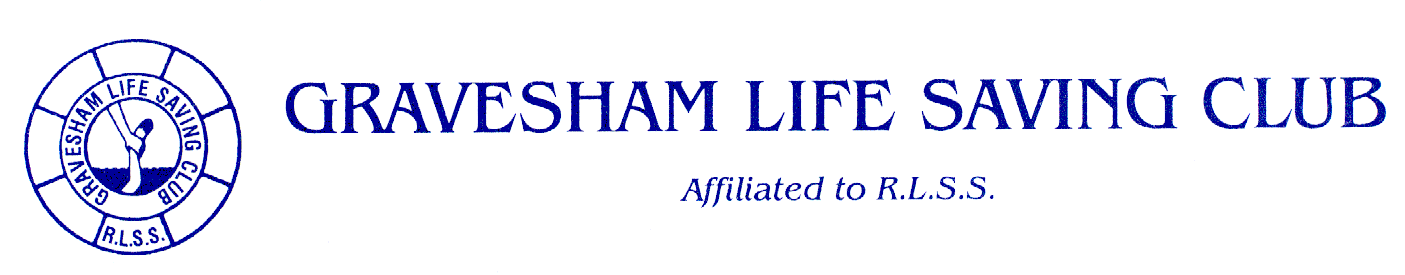 COMMITTEE ELECTIONS To be eligible to stand on the Executive Committee, a person needs to ask one club member to propose them, and another club member to second them. The details of the proposer and seconder are entered onto the form below, along with all the details of the person being elected. If there is more than one person willing to stand for a position, then a vote will be held at the Annual General Meeting to confirm who gets the post. Otherwise it will be announced at the , who holds the post for the coming year.  The Positions are:-ChairmanVice-ChairmanHon. TreasurerHon. SecretaryHon. Membership SecretaryCompetition Co-ordinatorTraining Co-ordinatorClub Representative (1)Club Representative (2)Publicity Co-ordinatorJunior Club Representative (under 18 years old)Club Welfare Officer  Name		Signature 	Position on Committee 	Date 	Proposer 		Signature 	Seconder 		Signature 	Anybody standing for election (except for the Junior Club Representative) must be over 18 years old.  Any Club Member proposing or seconding must also be over 18 years old.PLEASE RETURN THIS  TO THE HON. SECRETARY  BY 31 DECEMBER 